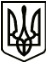 УкраїнаМЕНСЬКА  МІСЬКА   РАДАЧернігівська область(шоста сесія восьмого скликання)ПРОЄКТ РІШЕННЯ31 травня 2021 року	№Про продаж права власності на земельних торгах (аукціоні)Розглянувши звернення представника ТОВ «Агроресурс-2006» щодо продажу на земельних торгах (аукціоні) права власності на земельні ділянки комунальної власності площею 3,1610 га кадастровий номер 7423010100:01:003:1075 та площею 3,1610 га кадастровий номер 7423010100:01:003:1084 для розміщення та експлуатації основних, підсобних і допоміжних будівель та споруд підприємств переробної, машинобудівної та іншої промисловості(Код КВЦПЗ – 11.02), в м. Мена по ,вул. Сіверський шлях враховуючи, що відповідно до рішення 8 сесії 7 скликання від 17.11.2017р. «Про продаж права на земельну ділянку» (зі змінами внесеними рішенням 20 сесії Менської міської ради 7 скликання від 27.03.2018 за №108 «Про внесення змін до рішення 8 сесії 7 скликання 17.11.2017р. «Про продаж права на земельну ділянку») по даних земельних ділянках двічі не відбулися торги (аукціони) щодо продажу права оренди, керуючись ст.12, 122, 135,136 Земельного кодексу України, ст. 26 Закону України «Про місцеве самоврядування  в Україні», Менська міська рада    ВИРІШИЛА:Виключити земельні ділянки комунальної власності площею 3,1610 га кадастровий номер 7423010100:01:003:1075 та площею 3,1610 га кадастровий номер 7423010100:01:003:1084 для розміщення та експлуатації основних, підсобних і допоміжних будівель та споруд підприємств переробної, машинобудівної та іншої промисловості (Код КВЦПЗ – 11.02), в м. Мена по вул. Сіверський шлях, з переліку земель, право оренди на які буде продано на земельних торгах (аукціоні).Включити земельні ділянки комунальної власності площею 3,1610 га кадастровий номер 7423010100:01:003:1075 та площею 3,1610 га кадастровий номер 7423010100:01:003:1084 для розміщення та експлуатації основних, підсобних і допоміжних будівель та споруд підприємств переробної, машинобудівної та іншої промисловості (Код КВЦПЗ – 11.02), в м. Мена по вул. Сіверський шлях, до переліку земель, право власності на які буде продано на земельних торгах (аукціоні).Замовити виготовлення технічних документацій із землеустрою по встановленню (відновленню) меж земельних ділянок комунальної власності площею 3,1610 га кадастровий номер 7423010100:01:003:1075 та площею 3,1610 га кадастровий номер 7423010100:01:003:1084 для розміщення та експлуатації основних, підсобних і допоміжних будівель та споруд підприємств переробної, машинобудівної та іншої промисловості (Код КВЦПЗ – 11.02), в м. Мена по вул. Сіверський шлях, право власності на які буде продано на земельних торгах (аукціоні).При виготовленні документацій із землеустрою зазначеної у пункті 3 цього рішення, врахувати умову сплати втрат сільськогосподарського виробництва у сумі 223,26 тис. грн за кожну ділянку (право власності на які буде продано), переможцем земельних торгів (аукціону).5. Контроль за виконанням рішення покласти на заступника міського голови з питань діяльності виконавчих органів ради В.І. Гнипа.Міський голова								Г.А. Примаков 